Safe Church Concerns Form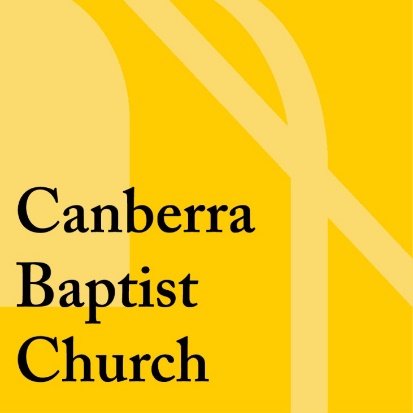 The completed form should be given to one of the church Heads of Entity (Belinda Groves and John Higgins) or emailed to safechurch@canbap.org. They will then follow the Procedure for Responding to Child Protection Concerns.This documentation is to be kept in a locked filing cabinet and/or in secure electronic format for at least 45 years from the date of completion.  Please do not discuss the concern with anyone other than the Heads of Entity or your Ministry Team Leader.  If there is immediate danger please contact police immediately.  Church/Program Name:  ____________________________DETAILS ABOUT PERSON COMPLETING THIS FORM (either the victim or the person bringing a concern)Name:Role: Relationship to the victim and/or the person allegedly causing harm: Address:  Email Phone:DETAILS OF ALLEGED VICTIM (if applicable) Name:Date of Birth:                                                    Age:Address:  Parent/guardian name and contact phone number:   DETAILS OF THE PERSON AGAINST WHOM THE ALLEGATION HAS BEEN MADE (if applicable) Name  Date of birth if known otherwise approximate age:Home address:  Email Phone:  Position/title at time of allegation (if any):  Is the person aware of the existence of the allegations? Yes /  NoNATURE OF THE ALLEGATION NATURE OF THE ALLEGATION NATURE OF THE ALLEGATION Provide details of the allegations that were made known to you – what has been alleged, when it was alleged to have occurred, other relevant details (if necessary use additional page/s and attach to this form).Are there additional pages attached to this form? Yes / No                 Number of pages:Provide details of the allegations that were made known to you – what has been alleged, when it was alleged to have occurred, other relevant details (if necessary use additional page/s and attach to this form).Are there additional pages attached to this form? Yes / No                 Number of pages:Provide details of the allegations that were made known to you – what has been alleged, when it was alleged to have occurred, other relevant details (if necessary use additional page/s and attach to this form).Are there additional pages attached to this form? Yes / No                 Number of pages:Names and contact details of any witness/es:Have written accounts from witnesses been attached? Yes        No         If yes, number of pages  (written accounts should be received from each person who received a disclosure or observed a concern, however, do not start an investigation at this stage)Names and contact details of any witness/es:Have written accounts from witnesses been attached? Yes        No         If yes, number of pages  (written accounts should be received from each person who received a disclosure or observed a concern, however, do not start an investigation at this stage)Names and contact details of any witness/es:Have written accounts from witnesses been attached? Yes        No         If yes, number of pages  (written accounts should be received from each person who received a disclosure or observed a concern, however, do not start an investigation at this stage)Who else knows about the alleged abuse?  Who else knows about the alleged abuse?  Who else knows about the alleged abuse?  Signature (of person bringing concern): 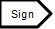 Date: Part two – Heads of Entity to complete the following informationPart two – Heads of Entity to complete the following informationPart two – Heads of Entity to complete the following informationOther government agencies or departments involved: Other government agencies or departments involved: Other government agencies or departments involved: Contact with Ministry Standards Hotline 1300 647 780                         Date and time: Emailed copy of Safe Church Concerns Form to standards@nswactbaptists.org.au                                Date and time: Contact with Ministry Standards Hotline 1300 647 780                         Date and time: Emailed copy of Safe Church Concerns Form to standards@nswactbaptists.org.au                                Date and time: Contact with Ministry Standards Hotline 1300 647 780                         Date and time: Emailed copy of Safe Church Concerns Form to standards@nswactbaptists.org.au                                Date and time: Safe Church Team provides feedback to the person bringing the concern about church response and any reports made. (include tick box and date and time) : Yes / No           Safe Church Team provides feedback to the person bringing the concern about church response and any reports made. (include tick box and date and time) : Yes / No           Safe Church Team provides feedback to the person bringing the concern about church response and any reports made. (include tick box and date and time) : Yes / No           Signature of Safe Church Team Member Date: 